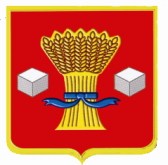 АдминистрацияСветлоярского муниципального района Волгоградской областиПОСТАНОВЛЕНИЕот 21.02.2022                       № 59О подтверждении наличия потребности использования в 2022 году остатковнеиспользованных субсидийбюджетными и автономными учреждениями Светлоярского муниципального района (Светлоярского городского поселения)Волгоградской области	В соответствии с пунктом 5 статьи 242 Бюджетного кодекса Российской Федерации, постановлениями администрации Светлоярского муниципального района Волгоградской области от 22.12.2021 № 2291 «Об утверждении Типовой формы соглашения о предоставлении субсидии из бюджета Светлоярского муниципального района Волгоградской области, Светлоярского городского поселения Светлоярского муниципального района Волгоградской области муниципальному бюджетному или автономному учреждению на финансовое обеспечение выполнения муниципального задания на оказание муниципальных услуг (выполнение работ)», руководствуясь Уставом Светлоярского муниципального района Волгоградской области, Уставом Светлоярского городского поселения Светлоярского муниципального района Волгоградской области,п о с т а н о в л я ю:Подтвердить наличие потребности в использовании в 2022 году остатков неиспользованных субсидий на финансовое обеспечение выполнения муниципального задания на оказание муниципальных услуг (выполнение работ) муниципальными бюджетными и автономными учреждениями Светлоярского муниципального района (Светлоярского городского поселения) Волгоградской области, согласно приложению.Настоящее постановление вступает в силу с момента его подписания.Отделу по муниципальной службе, общим и кадровым вопросам администрации Светлоярского муниципального района Волгоградской области (Иванова Н.В.) разместить настоящее постановление на официальном сайте Светлоярского муниципального района Волгоградской области.Отделу бюджетно-финансовой политики администрации Светлоярского муниципального района Волгоградской области (Коптева Е.Н.) разместить настоящее постановление на финансовом портале официального сайта Светлоярского муниципального района Волгоградской области.Контроль исполнения настоящего постановления возложить на заместителя главы Светлоярского муниципального района Волгоградской области Подхватилину О.И. Глава муниципального района                                                           Т.В. РаспутинаАбраменко Е.Н.                                                                                         Приложение                                                                                   к постановлению администрации                                                                                  Светлоярского муниципального                                                                                  района Волгоградской области                                                                                  от 21.01.2022  № 59Потребность остатков неиспользованных субсидий на финансовое обеспечение выполнения муниципального задания оказание услуг (выполнение работ)  в 2022 году муниципальными бюджетными и автономными учреждениями Светлоярского муниципального района (Светлоярского городского поселения) Волгоградской области №п /пНаименование учрежденияОстаток субсидии по состоянию на 01.01.2022 года (руб.коп.)Остаток субсидии, подлежащий использованию в 2022 году (руб.коп.)1МБУ «Управление благоустройства»29 222,4429 222,442МБДОУ «Светлоярский д/с № 7»379 950,20379 950,203МАДОУ «Светлоярский д/с № 5»534 614,28134 614,284МАОУ «Ивановская СШ»456 781,60456 781,605МАОУ «Привольненская СШ имени М.С.Шумилова»93 445,2793 445,276МАОУ ДО «Светлоярская ДЮСШ»2 124 073,76 124 073,76